Просјечна нето плата у априлу 821 КМНајвиша просјечна нето плата у подручју Финансијске дјелатности и дјелатности осигурања 1 439 КМ, а најнижа у подручју Дјелатности пружања смјештаја, припреме и послуживања хране, хотелијерство и угоститељство 547 КМПросјечна мјесечна нето плата запослених у Републици Српској, исплаћена у априлу 2017. године износила је 821 КМ, а просјечна мјесечна бруто плата 1 317 КМ. У односу на април 2016. године, просјечна нето плата исплаћена у априлу 2017. реално је мања за 2,0%, док је у односу на март 2017. године реално већа за 0,3%.Посматрано по подручјима, у априлу 2017. године, највиша просјечна нето плата исплаћена је у подручју Финансијске дјелатности и дјелатности осигурања и износила је 1 439 КМ. Са друге стране, најнижа просјечна нето плата у априлу 2017. исплаћена је у подручју Дјелатности пружања смјештаја, припреме и послуживања хране, хотелијерство и угоститељство 547 КМ.У априлу 2017. године, у односу на март 2017, номинални раст нето плате забиљежен је у подручјима Пословање некретнинама 12,5%, Финансијске дјелатности и дјелатности осигурања 10,2% и Пољопривреда, шумарство и риболов 2,6%.Смањење плате, у номиналном износу, забиљежено је у подручјима Стручне, научне и техничке дјелатности 10,2%, Образовање 6,4% и Дјелатности здравствене заштите и социјалног рада 3,7%.    		                  км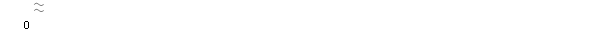 Графикон 1. Просјечнe нето платe запослених по мјесецимаМјесечна инфлација у априлу 2017. године -1,1%Годишња инфлација (IV 2017/ IV 2016) 0,8%Цијене производа и услуга које се користе за личну потрошњу у Републици Српској, мјерене индексом потрошачких цијена, у априлу 2017. године у односу на претходни мјесец, у просјеку су ниже за 1,1%, док су на годишњем нивоу, у просјеку више за 0,8%.Од 12 главних одјељака производа и услуга, више цијене забиљежене су у три, ниже цијене у пет, док су цијене у четири одјељка, у просјеку остале непромијењене.Највећи раст цијена у априлу забиљежен је у одјељку Храна и безалкохолна пића (0,5%) усљед виших набавних цијена у групи воће од 7,8%, поврће од 2,7%, риба од 0,9% и хљеб и житарице од 0,1%. Више цијене забиљежене су и у одјељку Здравство (0,4%) усљед нових набавних цијена у групи фармацеутски производи и опрема од 1,0% и у одјељку Превоз (0,1%) усљед мањих корекција набавних цијена горива и мазива од 0,3%.У одјељцима Алкохолна пића и дуван, Комуникације, Образовање и Ресторани и хотели цијене су, у просјеку остале непромијењене.Највећи пад цијена у априлу забиљежен је у одјељку Становање (9,8%) усљед преласка на обрачун електричне енергије по нижим (љетним) тарифама, затим у одјељку  Намјештај и покућство (0,4%) усљед акцијских цијена у групи производи за чишћење и одржавање домаћинства од 1,8% и у групи већи апарати за домаћинство од 0,4%. Ниже цијене у априлу забиљежене су још у одјељку Рекреација и Култура (0,3%) Одјећа и обућа (0,2%) и у одјељку Остала добра и услуге (0,1%).Графикон 2. Мјесечна и годишња инфлацијаКалендарски прилагођена индустријска производња (IV 2017/IV 2016.) већа 11,8%Десезонирана индустријска производња (IV 2017/III 2017.) већа 5,3%Број запослених у индустрији (IV 2017/IV 2016.) већи 4,0%Календарски прилагођена индустријска производња у априлу 2017. године у поређењу са истим мјесецом 2016. године већа је за 11,8%. У истом периоду у подручју Прерађивачка индустрија остварен је раст од 14,9%, у подручју Вађења руда и камена раст од 7,7% и у подручју Производња и снабдијевање електричном енергијом, гасом, паром и климатизацији раст од 5,9%. Посматрано према главним индустријским групама по основу економске намјене производа, производња енергије у априлу 2017. године у поређењу са априлом 2016. већа је за 21,6%, капиталних производа за 8,6%, интермедијарних производа за 5,6% и нетрајних производа за широку потрошњу за 5,5%, док је производња трајних производа за широку потрошњу мања за 12,9%. Десезонирана индустријска производња у априлу 2017. године у поређењу са мартом 2017. године већа је за 5,3%. У истом периоду у подручју Прерађивачка индустрија остварен је раст од 11,5% и у подручју Производња и снабдијевање електричном енергијом, гасом, паром и климатизацији раст од 1,6%, док је у подручју Вађења руда и камена забиљежен пад од 11,4%. Посматрано према главним индустријским групама по основу економске намјене производа, производња капиталних производа у априлу 2017. године у поређењу са мартом 2017. мања је за 2,1%, трајних производа за широку потрошњу за 3,0% и интермедијарних производа за 9,6%, док је производња енергије већа за 10,2% и нетрајних производа за широку потрошњу за 5,6%. Број запослених у индустрији у априлу 2017. године у односу на исти мјесец прошле године већи је за 4,0%, у односу на просјечан мјесечни број запослених у 2016. години за 3,0% и у односу на март 2017. године за 0,4%. Број запослених у индустрији у периоду јануар – април 2017. године, у односу на исти период прошле године, већи је за 3,8%. У истом периоду у подручју Прерађивачка индустрија остварен је раст од  3,9%, у подручју Вађења руда и камена раст од 3,7% и у подручју Производња и снабдијевање електричном енергијом, гасом, паром и климатизацији раст од 2,8%. Графикон 3. Индекси индустријске производње, април 2013 – април 2017. (2010=100)Покривеност увоза извозом (у периоду I-IV 2017.) 72,0% У априлу 2017. године остварен је извоз у вриједности од 268 милиона КМ и увоз у вриједности од 442 милиона КМ.У оквиру укупно остварене робне размјене Републике Српске са иностранством у априлу ове године, проценат покривености увоза извозом износио је 60,6%. Проценат покривености увоза извозом за период јануар - април 2017. године износио је 72,0%.У периоду јануар - април 2017. остварен је извоз у вриједности од милијарду и 47 милиона КМ, што је за 21,2% више у односу на исти период претходне године. Увоз је, у истом периоду, износио милијарду и 453 милиона КМ, што је за 9,0% више у односу на исти период претходне године. У погледу географске дистрибуције робне размјене Републикe Српскe са иностранством, у периоду јануар - април 2017. године, највише се извозило у Италију и то у вриједности од 170 милиона КМ, односно 16,2%, те у Хрватску 141 милион КМ, односно 13,5% од укупно оствареног извоза. У истом периоду, највише се увозило из Србије и то у вриједности од 248 милионa КМ, односно 17,1% и из Италије, у вриједности од 174 милиона КМ, односно 12,0% од укупно оствареног увоза.Посматрано по групама производа, у периоду јануар - април 2017. године, највеће учешће у извозу остварује електрична енергија са 80 милиона КМ, што износи 7,6% од укупног извоза, док највеће учешће у увозу остварује нафта и уља добијена од битуменозних минерала (сирова), са укупном вриједношћу од 155 милиона КМ, што износи 10,7% од укупног увоза. Графикон 4. Извоз и увоз по мјесецима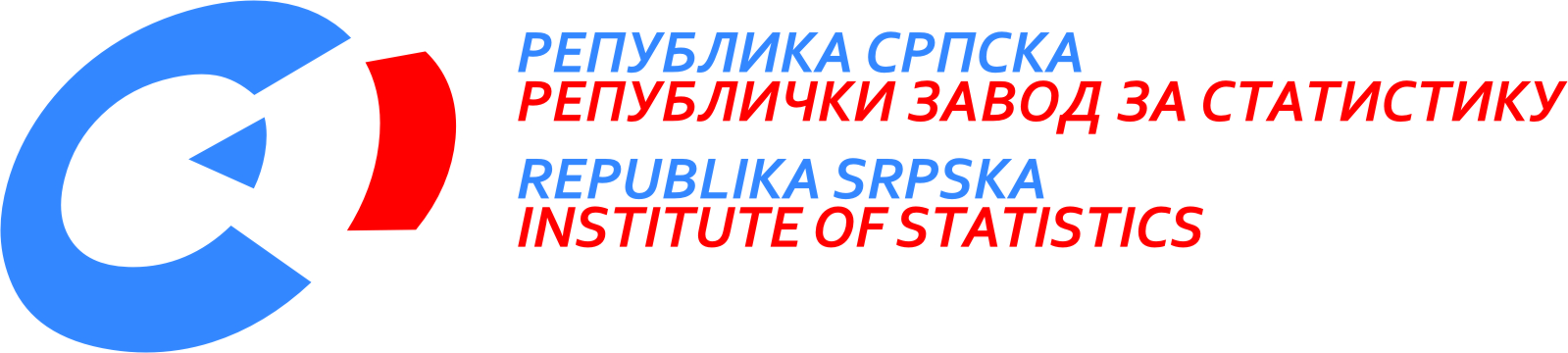            22. V 2017. Број 134/17 САОПШТЕЊЕ ЗА МЕДИЈЕ мај 2017.МАТЕРИЈАЛ ПРИПРЕМИЛИ: Статистика радаБиљана Глушацbiljana.glusac@rzs.rs.ba Статистика цијена Биљана ТешићBiljana.tesic@rzs.rs.baСтатистика индустрије и рударства Мирјана Бандурmirjana.bandur@rzs.rs.baСтатистика спољне трговине мр Сања Стојчевић Увалићsanja.stojcevic@rzs.rs.baОБЈАШЊЕЊА ПОЈМОВА - просјек¹ - процјенаСаопштење припремило одјељење публикацијаВладан Сибиновић, начелник одјељења и главни уредникИздаје Републички завод за статистику,Република Српска, Бања Лука, Вељка Млађеновића 12дДр Радмила Чичковић, директор ЗаводаСаопштење је објављено на Интернету, на адреси: www.rzs.rs.baтел. +387 51 332 700; E-mail: stat@rzs.rs.baПриликом коришћења података обавезно навести извор